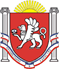 РЕСПУБЛИКА КРЫМНИЖНЕГОРСКИЙ РАЙОНАДМИНИСТРАЦИЯ ДРОФИНСКОГО СЕЛЬСКОГО ПОСЕЛЕНИЯПОСТАНОВЛЕНИЕ15.07.2019 г. 				№44-02				 с. Дрофино	Об утверждении «Порядка проведения инвентаризации  мест захороненийпроизведенных на муниципальных кладбищах Дрофинского сельского поселения	Руководствуясь Федеральным законом 12.01.1996 № 8-ФЗ «О погребении 
и похоронном деле», Федеральным законом от 06.10.2003 № 131-ФЗ «Об общих принципахорганизации местного самоуправленияв Российской Федерации», Положением о погребении и похоронном деле на территории Дрофинского сельского поселения, принятым решением 19 сессии 1 созыва от 30.06.2016 года №2, с целью установления порядка проведения инвентаризации мест захоронений, произведенных на муниципальных кладбищах, в соответствии с Уставом муниципального образования Дрофинское сельское поселение:ПОСТАНОВЛЯЮ:1. Утвердить Порядок проведения инвентаризации мест захоронений, произведенных на муниципальных кладбищах Дрофинского сельского поселения(Приложение 1).2. Первую инвентаризацию мест захоронений на муниципальных кладбищах Дрофинского сельского поселения, в порядке, установленном настоящим постановлением, провести не позднее 30.12.2019 года.3. Обнародовать настоящее постановление в местах для обнародования.4. Контроль за исполнением данного постановления оставляю за собой.Председатель сельского совета-глава администрации сельского поселения 				 Э.Э.ПаниевПриложение 1к постановлению Администрацииот «15» июля 2019 г.№ 44-02Порядокпроведения инвентаризации мест захоронений, произведенных на муниципальных кладбищах Дрофинского сельского поселенияНастоящий Порядок разработан в соответствии с Федеральным законом 12.01.1996 № 8-ФЗ «О погребении и похоронном деле», Федеральным законом от 06.10.2003 № 131-ФЗ «Об общих принципах организации местного самоуправленияв Российской Федерации». Порядок регулирует действия Администрации сельского поселения и привлеченных лиц при проведении инвентаризации мест захоронений, произведенных на муниципальных кладбищах Дрофинского сельского поселения и порядок оформления результатов инвентаризации. Настоящий Порядок не регулирует действия по производству технической инвентаризации кладбищ.1. Общие положения1.1. Инвентаризация мест захоронений, произведенных на муниципальных кладбищах проводится в следующих целях:-планирование территориикладбищ;- выявление бесхозяйных захоронений;- сбор информации об установленных на территории кладбищ надгробных сооружениях и ограждениях мест захоронений;- систематизация данных о местах захоронения из различных источников;- выявление преступлений и правонарушений совершенных в сфере похоронного дела.1.2. Решение о проведении инвентаризации мест захоронений, произведенных на муниципальных кладбищах, принимается Администрацией Дрофинского сельского поселения не позднее, чем за три месяца до предполагаемой даты проведения работ по инвентаризации.1.3. Инвентаризация мест захоронений, произведенных на муниципальных кладбищах, проводится не реже одного раза в три года и не чаще одного раза в год.1.4. Инвентаризация мест захороненийможет проводиться как инвентаризационной комиссией, созданной муниципальным образованием и утвержденной постановлением администрации Дрофинского сельского поселения, так и предприятиями, учреждениями и организациями на основании договоров (контрактов), заключенных в соответствии с действующим законодательством Российской Федерации в сфере государственных закупок для обеспечения государственных и муниципальных нужд.1.5. Денежные средства, необходимые для проведения инвентаризации мест захоронений, и обнародование ее результатов, предусматриваются в бюджете сельского поселения на соответствующий финансовый год.1.6. Информация о количестве предоставленных и свободных мест захоронений, полученная в результате инвентаризации мест захоронений, произведенных на муниципальных кладбищах, являются общедоступной.2. Порядок принятия решений о проведении инвентаризации мест захоронений2.1. Решение о проведении инвентаризации мест захоронений принимается в связи с истечением срока, предусмотренного пунктом 1.3. настоящего порядка с момента последней инвентаризации, а так же в случае, когда это необходимо для первоначальной планировки территории кладбища или принятия решения об изменении планировки, связанного с изменением границ кладбища.2.2. Проведение инвентаризации мест захоронений на вновь образуемых кладбищах проводится по истечении двух, но не позднее трех лет с момента образования кладбища и утверждения его планировки.2.3. Ответственность за своевременность подготовки проектов решений о проведении инвентаризации мест захоронений возлагается на лицо, определяемое Главой сельского поселения.2.4. Ответственность за своевременность принятия решений о проведении инвентаризации мест захоронений возлагается на Главу сельского поселения.2.5. Решение о проведении инвентаризации мест захоронений должно содержать:цель проведения инвентаризации и причину ее проведения;наименование и место расположения кладбища, на территории которого будет проводится инвентаризация мест захоронений;дата начала и окончания работ по инвентаризации мест захоронений;состав комиссии по инвентаризации мест захоронений, а так же лицо, ответственное за обработку и систематизацию данных, полученных в результате проведения работ по инвентаризации.3. Общие правила проведения инвентаризации захоронений3.1. Перечень кладбищ, на территории которых планируется провести инвентаризацию захоронений, устанавливается Главой сельского поселения.3.2. Инвентаризация захоронений производится при обязательном участии лица, ответственного за регистрацию захоронений (захоронений урн с прахом).3.3. При проведении инвентаризации захоронений инвентаризационной комиссией заполняются формы, приведенные в приложениях к настоящему Положению.3.4. До начала проведения инвентаризации захоронений на соответствующем кладбище инвентаризационной комиссии надлежит:1) проверить наличие книг регистрации захоронений (захоронений урн с прахом), содержащих записи о захоронениях на соответствующем кладбище, правильность их заполнения;2) получить сведения о последних зарегистрированных на момент проведения инвентаризации захоронениях на соответствующем кладбище.Отсутствие книг регистрации захоронений (захоронений урн с прахом) вследствие их утраты либо неведения по каким-либо причинам не может служить основанием для не проведения инвентаризации захоронений.В случае если книги регистрации захоронений (захоронений урн с прахом) находятся на постоянном хранении в муниципальном архиве, инвентаризационная комиссия вправе их истребовать в установленном порядке на период проведения инвентаризации захоронений.3.5. Сведения о фактическом наличии захоронений на проверяемом кладбище записываются в инвентаризационные описи не менее чем в двух экземплярах.3.6. Инвентаризационная комиссия обеспечивает полноту и точность внесения в инвентаризационные описи данных о захоронениях, правильность и своевременность оформления материалов инвентаризации.3.7. Инвентаризационные описи можно заполнять от руки как чернилами, так и шариковой ручкой или с использованием средствкомпьютерной техники. В любом случае в инвентаризационных описях не должно быть помарок и подчисток. Исправление ошибок производится во всех экземплярах описей путем зачеркивания неправильных записей и проставления над зачеркнутыми правильных записей. Исправления должны быть оговорены и подписаны председателем и членами инвентаризационной комиссии.3.8. Если инвентаризационная опись составляется на нескольких страницах, то они должны быть пронумерованы и скреплены таким образом, чтобы исключить возможность замены одной или нескольких из них.3.9. В инвентаризационных описях не допускается оставлять незаполненные строки, на последних страницах незаполненные строки прочеркиваются.3.10. Не допускается вносить в инвентаризационные описи данные о захоронениях со слов или только по данным книг регистрации захоронений (захоронений урн с прахом) без проверки их фактического наличия и сверки с данными регистрационного знака на захоронении (при его отсутствии с данными на надгробном сооружении (надгробии) или ином ритуальном знаке, если таковые установлены на захоронении).3.11. Инвентаризационные описи подписывают председатель и члены инвентаризационной комиссии.3.12. При выявлении захоронений, по которым отсутствуют или указаны неправильные данные в книгах регистрации захоронений (захоронений урн с прахом), комиссия должна включить в опись данные, установленные в ходе проведения инвентаризации.4. Инвентаризация захоронений4.1. Инвентаризация захоронений производится в форме проведения выездной проверки непосредственно на кладбище и сопоставления данных на регистрационном знаке захоронения (Ф. И.О. умершего, даты его рождения и смерти, регистрационный номер) с данными книг регистрации захоронений (захоронений урн с прахом).Информация об умершем на регистрационном знаке захоронения должна совпадать с данными об умершем, указанными на надмогильном сооружении (надгробии) или ином ритуальном знаке, если таковые установлены на захоронении, а также с данными об умершем, содержащимися в книгах регистрации захоронений (захоронений урн с прахом).4.2. При отсутствии на могиле регистрационного знака сопоставление данных книг регистрации захоронений (захоронений урн с прахом) производится с данными об умершем (Ф. И.О. умершего, даты его рождения и смерти), содержащимися на надмогильном сооружении (надгробии) или ином ритуальном знаке, если таковые установлены на захоронении.В данном случае в инвентаризационной описи в графе «Номер захоронения, указанный на регистрационном знаке захоронения» ставится прочерк «-».4.3. В случае если отсутствуют регистрационный знак на захоронении и запись в книгах регистрации захоронений (захоронений урн с прахом) о произведенном захоронении, но имеется какая-либо информация об умершем на могиле, позволяющая идентифицировать захоронение, то в инвентаризационной описи в графах «Номер захоронения, указанный в книге регистрации захоронений (захоронений урн с прахом)» и «Номер захоронения, указанный на регистрационном знаке захоронения» ставится прочерк «-». Иные графы инвентаризационной описи заполняются исходя из наличия имеющейся информации о захоронении.4.4. В случае если в книгах регистрации захоронений (захоронений урн с прахом) и на захоронении отсутствует какая-либо информация об умершем, позволяющая идентифицировать захоронение, то подобное захоронение признается неучтенным.В этом случае в инвентаризационной описи в графе «Примечание» делается запись «неучтенное захоронение», в графах «номер захоронения, указанный в книге регистрации захоронений (захоронений урн с прахом)» и «номер захоронения, указанный на регистрационном знаке захоронения» ставится прочерк «-», иные графы инвентаризационной описи заполняются исходя из наличия имеющейся информации о захоронении.4.5. Инвентаризация захоронений производится по видам мест захоронений (одиночные, родственные, воинские, почетные, семейные (родовые), захоронения урн с прахом).4.6. Сведения о регистрации захоронений, проводимой в период проведения инвентаризации, заносятся в отдельную инвентаризационную опись под названием «Захоронения, зарегистрированные во время проведения инвентаризации».5. Порядок оформления результатов инвентаризации5.1. По результатам проведенной инвентаризации составляетсяведомостьрезультатов, выявленных инвентаризацией, которая подписывается председателем и членами инвентаризационной комиссии.5.2. Результаты проведения инвентаризации захоронений на кладбище отражаются в акте.6. Мероприятия, проводимые по результатаминвентаризации захороненийПо результатам инвентаризации проводятся следующие мероприятия:6.1. Если на захоронении отсутствует регистрационный знак с номером захоронения, но в книгах регистрации захоронений (захоронений урн с прахом) и на самом захоронении имеется какая-либо информация об умершем, позволяющая идентифицировать соответствующее захоронение, то на указанных захоронениях устанавливаются регистрационные знаки (либо крепятся к ограде, цоколю и т. п. таблички) с указанием Ф. И.О. умершего, даты его рождения и смерти, регистрационного номера захоронения.Регистрационный номер захоронения, указанный на регистрационном знаке, должен совпадать с номером захоронения, указанным в книге регистрации захоронений (захоронений урн с прахом).6.2. Если на захоронении и в книгах регистрации захоронений (захоронений урн с прахом) отсутствует какая-либо информация об умершем, позволяющая идентифицировать захоронение, то на подобных захоронениях устанавливаются регистрационные знаки с указанием только регистрационного номера захоронения.В этом случае к книге регистрации захоронений (захоронений урн с прахом) указывается только регистрационный номер захоронения, дополнительно делается запись «неблагоустроенное (брошенное) захоронение» и указывается информация, предусмотренная в пункте 6.4 настоящего раздела.6.3. Если при инвентаризации захоронений выявлены неправильные данные в книгах регистрации захоронений (захоронений урн с прахом), то исправление ошибки в книгах регистрации (захоронений урн с прахом) производится путем зачеркивания неправильных записей и проставления над зачеркнутыми правильных записей.Исправления должны быть оговорены и подписаны председателем и членами инвентаризационной комиссии, дополнительно указываются номер и дата распоряжения о проведении инвентаризации захоронений на соответствующем кладбище.6.4. В книгах регистрации захоронений (захоронений урн с прахом) производится регистрация всех захоронений, не учтенных по каким-либо причинам в книгах регистрации захоронений (захоронений урн с прахом), в том числе неблагоустроенные (брошенные) захоронения, при этом делается пометка «запись внесена по результатам инвентаризации», указываются номер и дата распоряжения о проведении инвентаризации захоронений на соответствующем кладбище, ставятся подписи председателя и членов инвентаризационной комиссии.7. Использование полученной информации7.1. Полученные в результате проведения работ по инвентаризации мест захоронений информация и материалы обрабатываются и систематизируются Администрацией сельского поселения, которая не позднее трех месяцев с момента приемки результатов работ подготавливает аналитическую информацию, содержащую сведения:- соответствие или несоответствие данных о зарегистрированных надгробных сооружениях, зарегистрированных местах захоронений и их видах фактической ситуации с указанием соответствующих фактов;- предложения по планированию территории кладбищ;- предложения по созданию на территории кладбищ зон захоронений определенных видов;- предложения по закрытию и созданию новых кладбищ;- предложения по разработке муниципальных программ сельского поселения;- предложения по привлечению лиц, ответственных за нарушение законодательства о погребении и похоронном деле к ответственности;- другая информация и предложения.7.2. По итогам работы инвентаризационной комиссии составляется Протокол, в котором в обязательном порядке необходимо отразить следующие сведения:- общая площадь кладбища;- общее количество мест захоронений;- предусмотренное количество мест захоронений;- о постановке на кадастровый учет земельного участка, на котором размещенокладбище;- наличие оформленного права собственности на земельный участок, на котором размещено кладбище;- наличие ограждениякладбища;- наличие системы дренажа на территории кладбища;- наличие зеленых насаждений по периметру кладбища;- наличие подъездных путей и автостоянок на территории кладбища;- наличие систем водоснабжения, водоотведения, электроснабжения и благоустройства на территории кладбища;- наличие контейнерных площадок для сбора твердых коммунальных отходов на территории кладбища;- о предприятии (организации), осуществляющей содержание кладбища.7.3. Протоколработы инвентаризационной комиссии подписывается членами комиссии, утверждается Главой сельского поселения и подлежит обнародованию.ПриложениеИНВЕНТАРИЗАЦИОННАЯ ОПИСЬЗАХОРОНЕНИЙ НА КЛАДБИЩЕ_________________________________________________(наименование кладбища, место его расположения)Итого по описи: количество захоронений, зарегистрированных в книге регистрации захоронений (захоронений урн с прахом), ____________________________________________________________(прописью)количество захоронений, не зарегистрированных в книге регистрации захоронений (захоронений урн с прахом), ____________________________________________________________(прописью)Председатель комиссии _____________________________________________________(должность, подпись, расшифровка подписи)Члены комиссии ____________________________________________________________(должность, подпись, расшифровка подписи)____________________________________________________________(должность, подпись, расшифровка подписи)ПриложениеИНВЕНТАРИЗАЦИОННАЯ ОПИСЬ ЗАХОРОНЕНИЙ, ПРОИЗВЕДЕННЫХВ ПЕРИОД ПРОВЕДЕНИЯ ИНВЕНТАРИЗАЦИИ НА КЛАДБИЩЕ_________________________________________________(наименование кладбища, место его расположения)Итого по описи: количество захоронений, зарегистрированных в книге регистрации захоронений (захоронений урн с прахом)________________________________________(прописью)количество захоронений, не зарегистрированных в книге регистрации захоронений (захоронений урн с прахом) _______________________________________(прописью)Председатель комиссии: ____________________________________________________(должность, подпись, расшифровка подписи)Члены комиссии: ___________________________________________________________(должность, подпись, расшифровка подписи)___________________________________________________________(должность, подпись, расшифровка подписи)ПриложениеВЕДОМОСТЬРЕЗУЛЬТАТОВ, ВЫЯВЛЕННЫХ ИНВЕНТАРИЗАЦИЕЙПредседатель комиссии _____________________________________________________(должность, подпись, расшифровка подписи)Члены комиссии ____________________________________________________________(должность, подпись, расшифровка подписи)____________________________________________________________(должность, подпись, расшифровка подписи)ПриложениеАКТО РЕЗУЛЬТАТАХ ПРОВЕДЕНИЯ ИНВЕНТАРИЗАЦИИ ЗАХОРОНЕНИЙ НА КЛАДБИЩЕ  _______________________________________________________________          (наименование кладбища, место его расположения)Итого по описи:количество захоронений, зарегистрированных в книге регистрацийзахоронений (захоронений урн с прахом)________________     (прописью)количество захоронений, не зарегистрированных в книге регистрацийзахоронений (захоронений урн с прахом)________________        (прописью)Председатель комиссии _____________________________________________________(должность, подпись, расшифровка подписи)Члены комиссии ____________________________________________________________(должность, подпись, расшифровка подписи)____________________________________________________________(должность, подпись, расшифровка подписи)ПриложениеУТВЕРЖДАЮ Председатель инвентаризационной комиссии ________________________________________________________(подпись)«___» ___________ 201__ года.ПРОТОКОЛ ИНВЕНТАРИЗАЦИОННОЙ КОМИССИИ"___" ___________ 201__ года комиссией в составе:1. ___________________________________________ (председатель комиссии)2. ___________________________________________3. ___________________________________________4. ___________________________________________в присутствии:1. ___________________________________________2. ___________________________________________произведена инвентаризация кладбища, расположенного по адресу:______________________________________________________________________.В результате проведенной инвентаризации установлено:- общая площадь кладбища - ___________ кв. м;- общее количество мест захоронений - ________ед.;- предусмотренное количество мест захоронений - ________ед.;- кадастровый учет земельного участка, на котором размещенокладбище – поставлено/не поставлено;- право собственности на земельный участок, на котором размещенокладбище – оформлено/не оформлено;- наличие ограждениякладбища - __________;- наличие системы дренажа на территории кладбища - __________;- наличие зеленых насаждений по периметру кладбища __________;- наличие подъездных путей и автостоянок на территории кладбища - __________;- наличие систем водоснабжения, водоотведения, электроснабжения и благоустройства на территории кладбища - __________;- наличие контейнерных площадок для сбора твердых коммунальных отходов на территории кладбища - __________;- предприятие (организация), осуществляющая содержание кладбища -___________________________________________________.Акт составлен в 3-х экземплярах:Первый экземпляр - для приобщения в дело № _______;Второй экземпляр - руководителю обслуживающей организации;Третий экземпляр - ответственному за хранение: ___________________________.Приложения: 1. Инвентаризационная описьзахоронений на кладбище.2. Инвентаризационная опись захоронений, произведенныхв период проведения инвентаризации на кладбище.3. Ведомостьрезультатов, выявленных инвентаризацией.4. Акто результатах проведения инвентаризации захоронений на кладбище.Подписи членов инвентаризационной комиссии:1. ___________________________________________ (председатель комиссии)2. ___________________________________________3. ___________________________________________4. ___________________________________________Присутствующих:1. ___________________________________________2. ___________________________________________"___" ___________ 201__ года.№п/пЗахоронения (указываются ФИО умершего, дата его смерти, краткое описание захоронения, позволяющее его идентифицировать)Наличие надгробного сооружения (надгробия) либо иного ритуального знака на захоронении (его краткое описание с указанием материала, из которого изготовлено надгробное сооружение (надгробие) или иной ритуальный знак)Номерзахоронения,указанныйв книгерегистрации
захоронений (захороненийурнс прахом)Номерзахоронения,указанный нарегистрационномзнакезахороненияПримечание123456№п/пЗахоронения (указываются Ф. И.О. умершего, дата его смерти, краткое описание захоронения, позволяющее его идентифицировать)Наличие надгробного сооружения (надгробия) либо иного ритуального знака на захоронении(его краткое описаниес указанием материала, из которого изготовлено надгробное сооружение(надгробие) или инойритуальный знак)Номерзахоронения, указанный в книге регистрациизахоронений (захороненийурн с прахом)Номер захоронения,указанный на регистрационном знаке захороненияПримечание№ п/пВиды захороненийКоличество захоронений, учтенных в книге регистрации захоронений (захоронений урн с прахом)Количество захоронений, не учтенных в книге регистрации захоронений (захоронений урн с прахом)1234